Book your course 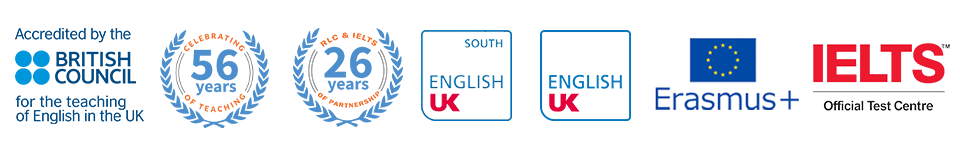 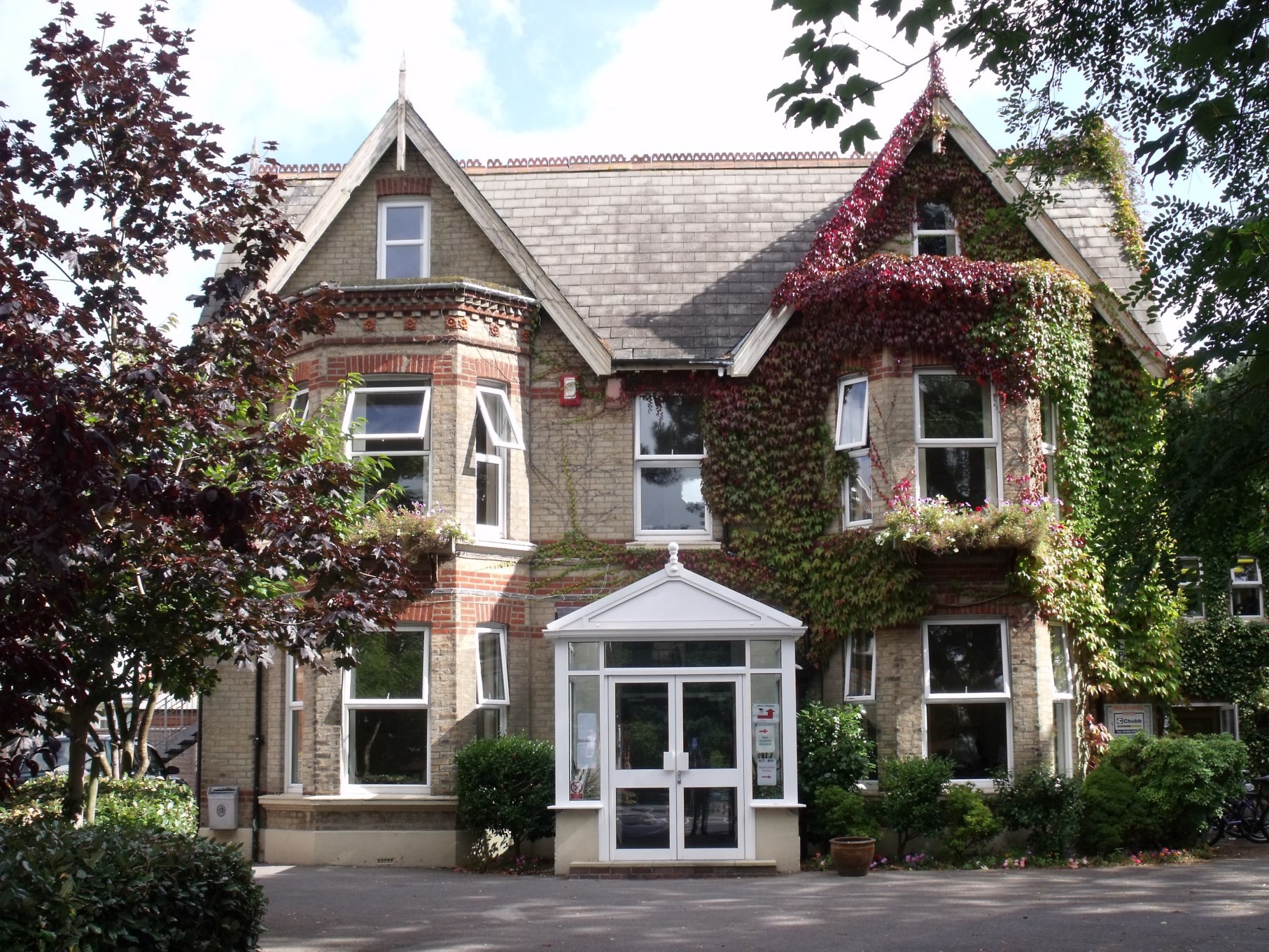 